נספח א – מדבקות על בקבוקי זכוכית או פלסטיק של הפסולת הכימית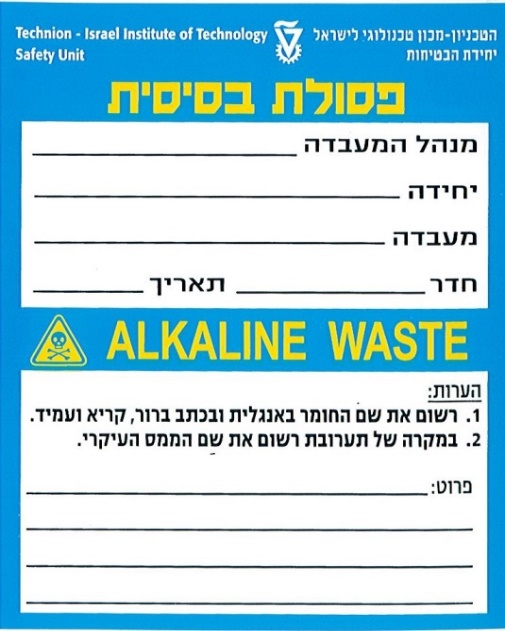 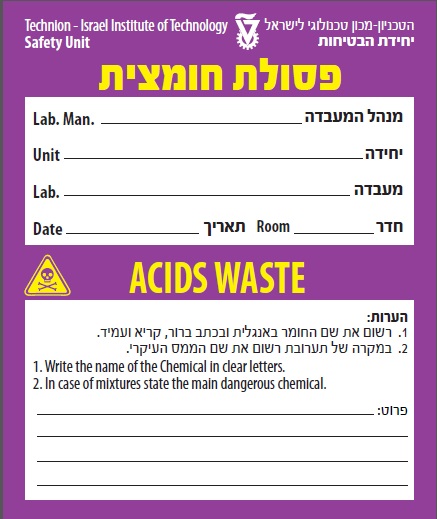 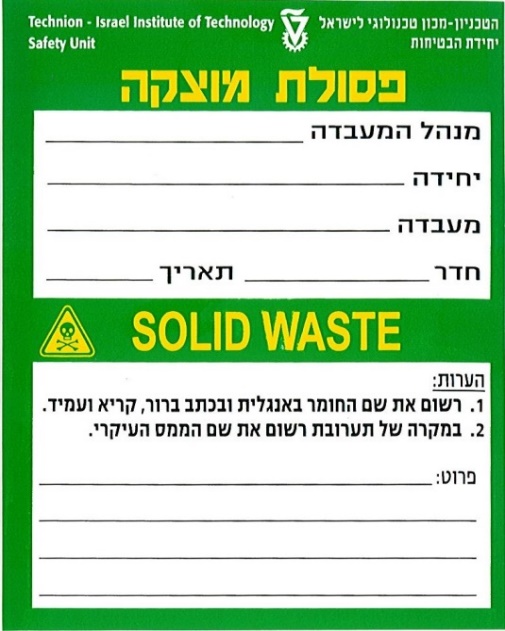 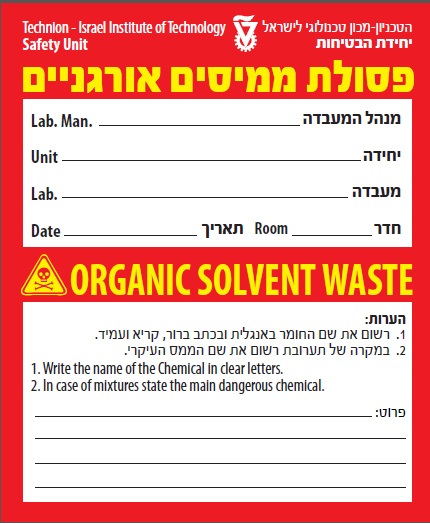 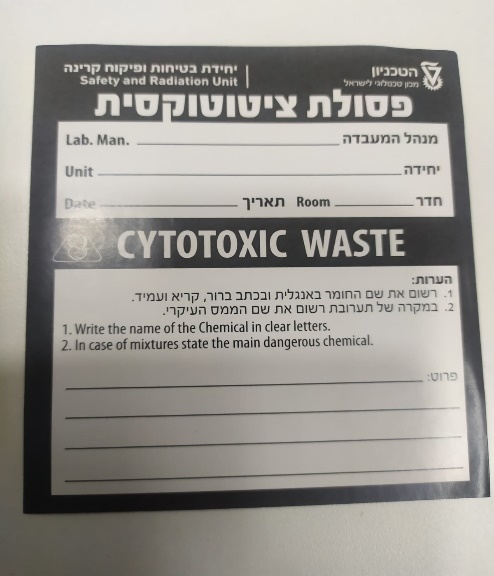 